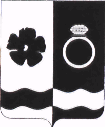 АДМИНИСТРАЦИЯ ПРИВОЛЖСКОГО МУНИЦИПАЛЬНОГО РАЙОНАул. Революционная, д. 63, г. Приволжск, Ивановская область, 155550, тел./факс (49339)2-19-71,4-18-58, e-mail:, reception@privadmin.ru,ОГРН 1023701711824, ИНН/КПП 3719001961/371901001, р/с 40204810545250005287 в  Отделение Иваново г.Иваново БИК 042406001Заключение о проведении антикоррупционной экспертизы муниципального нормативного правового акта(проекта муниципального нормативного правового акта)От «15» октября  2020 г. 							          №  178-06Юридическим отделом администрации Приволжского муниципального района в соответствии с ч. 4 ст. 3 Федерального закона от 17.07.2009 г. № 172-ФЗ «Об антикоррупционной экспертизе нормативных правовых актов и проектов нормативных правовых актов», ст. 6 Федерального закона  от 25.12.2008 года  № 273-ФЗ «О противодействии коррупции», проведена антикоррупционная экспертиза: проекта постановления администрации Приволжского муниципального района  «Об утверждении Порядка создания, реорганизации, изменения типа и ликвидации муниципальных учреждений Приволжского муниципального района, Приволжского городского поселения и утверждения уставов муниципальных учреждений Приволжского муниципального района, Приволжского городского поселения и внесения в них изменений и (или) дополнений», в целях выявления в нем коррупционных факторов и их последующего устранения. В представленном проекте постановления коррупционные факторы не выявлены.АДМИНИСТРАЦИЯ ПРИВОЛЖСКОГО МУНИЦИПАЛЬНОГО РАЙОНАул. Революционная, д. 63, г. Приволжск, Ивановская область, 155550, тел./факс (49339)2-19-71,4-18-58, e-mail:, reception@privadmin.ru,ОГРН 1023701711824, ИНН/КПП 3719001961/371901001, р/с 40204810545250005287 в  Отделение Иваново г.Иваново БИК 042406001Заключение о проведении антикоррупционной экспертизы муниципального нормативного правового акта(проекта муниципального нормативного правового акта)От «15» октября  2020 г. 							          №  177-06Юридическим отделом администрации Приволжского муниципального района в соответствии с ч. 4 ст. 3 Федерального закона от 17.07.2009 г. № 172-ФЗ «Об антикоррупционной экспертизе нормативных правовых актов и проектов нормативных правовых актов», ст. 6 Федерального закона  от 25.12.2008 года  № 273-ФЗ «О противодействии коррупции», проведена антикоррупционная экспертиза: проекта постановления администрации Приволжского муниципального района  «Об утверждении положения о проведении Смотра-конкурса среди общеобразовательных учреждений по организации профилактической работы среди несовершеннолетних Приволжского муниципального района», в целях выявления в нем коррупционных факторов и их последующего устранения. В представленном проекте постановления коррупционные факторы не выявлены.АДМИНИСТРАЦИЯ ПРИВОЛЖСКОГО МУНИЦИПАЛЬНОГО РАЙОНАул. Революционная, д. 63, г. Приволжск, Ивановская область, 155550, тел./факс (49339)2-19-71,4-18-58, e-mail:, reception@privadmin.ru,ОГРН 1023701711824, ИНН/КПП 3719001961/371901001, р/с 40204810545250005287 в  Отделение Иваново г.Иваново БИК 042406001Заключение о проведении антикоррупционной экспертизы муниципального нормативного правового акта(проекта муниципального нормативного правового акта)От «28» октября  2020 г. 							          №  193-06Юридическим отделом администрации Приволжского муниципального района в соответствии с ч. 4 ст. 3 Федерального закона от 17.07.2009 г. № 172-ФЗ «Об антикоррупционной экспертизе нормативных правовых актов и проектов нормативных правовых актов», ст. 6 Федерального закона  от 25.12.2008 года  № 273-ФЗ «О противодействии коррупции», проведена антикоррупционная экспертиза: проекта постановления администрации Приволжского муниципального района  «О внесении изменений в постановление администрации Приволжского муниципального района от 29.08.2019 No434-п«Обутверждении муниципальной программы Приволжского городского поселения «Комплексное развитие транспортной инфраструктуры Приволжского городского поселенияна2020-2022годы»», в целях выявления в нем коррупционных факторов и их последующего устранения. В представленном проекте постановления коррупционные факторы не выявлены.АДМИНИСТРАЦИЯ ПРИВОЛЖСКОГО МУНИЦИПАЛЬНОГО РАЙОНАул. Революционная, д. 63, г. Приволжск, Ивановская область, 155550, тел./факс (49339)2-19-71,4-18-58, e-mail:, reception@privadmin.ru,ОГРН 1023701711824, ИНН/КПП 3719001961/371901001, р/с 40204810545250005287 в  Отделение Иваново г.Иваново БИК 042406001Заключение о проведении антикоррупционной экспертизы муниципального нормативного правового акта(проекта муниципального нормативного правового акта)От «28» октября  2020 г. 							          №  194-06Юридическим отделом администрации Приволжского муниципального района в соответствии с ч. 4 ст. 3 Федерального закона от 17.07.2009 г. № 172-ФЗ «Об антикоррупционной экспертизе нормативных правовых актов и проектов нормативных правовых актов», ст. 6 Федерального закона  от 25.12.2008 года  № 273-ФЗ «О противодействии коррупции», проведена антикоррупционная экспертиза: проекта постановления администрации Приволжского муниципального района  «О внесении изменений в постановление администрации Приволжского муниципального района от 29.08.2019 No435-п «Об утверждении муниципальной программы Приволжского городского поселения «Благоустройство территории Приволжского городского поселения на 2020-2022годы»», в целях выявления в нем коррупционных факторов и их последующего устранения. В представленном проекте постановления коррупционные факторы не выявлены.АДМИНИСТРАЦИЯ ПРИВОЛЖСКОГО МУНИЦИПАЛЬНОГО РАЙОНАул. Революционная, д. 63, г. Приволжск, Ивановская область, 155550, тел./факс (49339)2-19-71,4-18-58, e-mail:, reception@privadmin.ru,ОГРН 1023701711824, ИНН/КПП 3719001961/371901001, р/с 40204810545250005287 в  Отделение Иваново г.Иваново БИК 042406001Заключение о проведении антикоррупционной экспертизы муниципального нормативного правового акта(проекта муниципального нормативного правового акта)От «28» октября  2020 г. 							          №  195-06Юридическим отделом администрации Приволжского муниципального района в соответствии с ч. 4 ст. 3 Федерального закона от 17.07.2009 г. № 172-ФЗ «Об антикоррупционной экспертизе нормативных правовых актов и проектов нормативных правовых актов», ст. 6 Федерального закона  от 25.12.2008 года  № 273-ФЗ «О противодействии коррупции», проведена антикоррупционная экспертиза: проекта постановления администрации Приволжского муниципального района  «О внесении изменений в постановление администрации Приволжского муниципального района от 29.08.2019 No439-п «Об утверждении муниципальной программы Приволжского городского поселения «Формирование современной городской среды на территории                           Приволжского городского поселения на 2020-2024годы»», в целях выявления в нем коррупционных факторов и их последующего устранения. В представленном проекте постановления коррупционные факторы не выявлены.АДМИНИСТРАЦИЯ ПРИВОЛЖСКОГО МУНИЦИПАЛЬНОГО РАЙОНАул. Революционная, д. 63, г. Приволжск, Ивановская область, 155550, тел./факс (49339)2-19-71,4-18-58, e-mail:, reception@privadmin.ru,ОГРН 1023701711824, ИНН/КПП 3719001961/371901001, р/с 40204810545250005287 в  Отделение Иваново г.Иваново БИК 042406001Заключение о проведении антикоррупционной экспертизы муниципального нормативного правового акта(проекта муниципального нормативного правового акта)От «06» ноября  2020 г. 							          №  198-06Юридическим отделом администрации Приволжского муниципального района в соответствии с ч. 4 ст. 3 Федерального закона от 17.07.2009 г. № 172-ФЗ «Об антикоррупционной экспертизе нормативных правовых актов и проектов нормативных правовых актов», ст. 6 Федерального закона  от 25.12.2008 года  № 273-ФЗ «О противодействии коррупции», проведена антикоррупционная экспертиза: проекта постановления администрации Приволжского муниципального района  «О внесении изменений в постановление администрации Приволжского муниципального района от 03.08.2020 № 341-п «Об утверждении Положения комиссии по проверке готовности теплоснабжающих и теплосетевых организаций, осуществляющих свою деятельность на территории Приволжского городского поселения, Новского сельского поселения, Ингарского сельского поселения Приволжского муниципального района, к отопительному периоду 2020-2021годов»», в целях выявления в нем коррупционных факторов и их последующего устранения. В представленном проекте постановления коррупционные факторы не выявлены.АДМИНИСТРАЦИЯ ПРИВОЛЖСКОГО МУНИЦИПАЛЬНОГО РАЙОНАул. Революционная, д. 63, г. Приволжск, Ивановская область, 155550, тел./факс (49339)2-19-71,4-18-58, e-mail:, reception@privadmin.ru,ОГРН 1023701711824, ИНН/КПП 3719001961/371901001, р/с 40204810545250005287 в  Отделение Иваново г.Иваново БИК 042406001Заключение о проведении антикоррупционной экспертизы муниципального нормативного правового акта(проекта муниципального нормативного правового акта)От «06» ноября  2020 г. 							          №  199-06Юридическим отделом администрации Приволжского муниципального района в соответствии с ч. 4 ст. 3 Федерального закона от 17.07.2009 г. № 172-ФЗ «Об антикоррупционной экспертизе нормативных правовых актов и проектов нормативных правовых актов», ст. 6 Федерального закона  от 25.12.2008 года  № 273-ФЗ «О противодействии коррупции», проведена антикоррупционная экспертиза: проекта постановления администрации Приволжского муниципального района  «О внесении изменений в постановление администрации Приволжского муниципального района от 03.08.2020 № 342-п «О создании комиссии по проверке готовности потребителей тепловой энергии Приволжского городского поселения, Ингарского сельского поселения и Новского сельского поселения Приволжского муниципального района к осенне-зимнему периоду 2020-2021годов»», в целях выявления в нем коррупционных факторов и их последующего устранения. В представленном проекте постановления коррупционные факторы не выявлены.АДМИНИСТРАЦИЯ ПРИВОЛЖСКОГО МУНИЦИПАЛЬНОГО РАЙОНАул. Революционная, д. 63, г. Приволжск, Ивановская область, 155550, тел./факс (49339)2-19-71,4-18-58, e-mail:, reception@privadmin.ru,ОГРН 1023701711824, ИНН/КПП 3719001961/371901001, р/с 40204810545250005287 в  Отделение Иваново г.Иваново БИК 042406001Заключение о проведении антикоррупционной экспертизы муниципального нормативного правового акта(проекта муниципального нормативного правового акта)От «10» ноября  2020 г. 							          №  201-06Юридическим отделом администрации Приволжского муниципального района в соответствии с ч. 4 ст. 3 Федерального закона от 17.07.2009 г. № 172-ФЗ «Об антикоррупционной экспертизе нормативных правовых актов и проектов нормативных правовых актов», ст. 6 Федерального закона  от 25.12.2008 года  № 273-ФЗ «О противодействии коррупции», проведена антикоррупционная экспертиза: проекта постановления администрации Приволжского муниципального района  «Об утверждении Порядка определения объема и условия предоставления субсидий из бюджетов Приволжского муниципального района и Приволжского городского поселения муниципальным бюджетным и автономным учреждениям Приволжского муниципального района и Приволжского городского поселения на иные цели», в целях выявления в нем коррупционных факторов и их последующего устранения. В представленном проекте постановления коррупционные факторы не выявлены.АДМИНИСТРАЦИЯ ПРИВОЛЖСКОГО МУНИЦИПАЛЬНОГО РАЙОНАул. Революционная, д. 63, г. Приволжск, Ивановская область, 155550, тел./факс (49339)2-19-71,4-18-58, e-mail:, reception@privadmin.ru,ОГРН 1023701711824, ИНН/КПП 3719001961/371901001, р/с 40204810545250005287 в  Отделение Иваново г.Иваново БИК 042406001Заключение о проведении антикоррупционной экспертизы муниципального нормативного правового акта(проекта муниципального нормативного правового акта)От «17» ноября  2020 г. 							          №  209-06Юридическим отделом администрации Приволжского муниципального района в соответствии с ч. 4 ст. 3 Федерального закона от 17.07.2009 г. № 172-ФЗ «Об антикоррупционной экспертизе нормативных правовых актов и проектов нормативных правовых актов», ст. 6 Федерального закона  от 25.12.2008 года  № 273-ФЗ «О противодействии коррупции», проведена антикоррупционная экспертиза: проекта постановления администрации Приволжского муниципального района  «Об утверждении Порядка выдачи родителям (законным представителям) обучающихся 9-11классов с ограниченными возможностями здоровья (в том числе инвалидов) и детей, находящихся под опекой, общеобразовательных учреждений Приволжского муниципального района Ивановской области, продуктовых наборов в период временного приостановления посещения обучающимися общеобразовательных учреждений в связи с режимом повышенной готовности», в целях выявления в нем коррупционных факторов и их последующего устранения. В представленном проекте постановления коррупционные факторы не выявлены.АДМИНИСТРАЦИЯ ПРИВОЛЖСКОГО МУНИЦИПАЛЬНОГО РАЙОНАул. Революционная, д. 63, г. Приволжск, Ивановская область, 155550, тел./факс (49339)2-19-71,4-18-58, e-mail:, reception@privadmin.ru,ОГРН 1023701711824, ИНН/КПП 3719001961/371901001, р/с 40204810545250005287 в  Отделение Иваново г.Иваново БИК 042406001Заключение о проведении антикоррупционной экспертизы муниципального нормативного правового акта(проекта муниципального нормативного правового акта)От «25» ноября  2020 г. 							          №  217-06Юридическим отделом администрации Приволжского муниципального района в соответствии с ч. 4 ст. 3 Федерального закона от 17.07.2009 г. № 172-ФЗ «Об антикоррупционной экспертизе нормативных правовых актов и проектов нормативных правовых актов», ст. 6 Федерального закона  от 25.12.2008 года  № 273-ФЗ «О противодействии коррупции», проведена антикоррупционная экспертиза: проекта постановления администрации Приволжского муниципального района  «О внесении изменений в постановление администрации Приволжского муниципального района от 21.09.2017г. №731-п «Об утверждении административного регламента предоставления муниципальной услуги «Предоставление администрацией Приволжского муниципального района градостроительного плана земельного участка»», в целях выявления в нем коррупционных факторов и их последующего устранения. В представленном проекте постановления коррупционные факторы не выявлены.АДМИНИСТРАЦИЯ ПРИВОЛЖСКОГО МУНИЦИПАЛЬНОГО РАЙОНАул. Революционная, д. 63, г. Приволжск, Ивановская область, 155550, тел./факс (49339)2-19-71,4-18-58, e-mail:, reception@privadmin.ru,ОГРН 1023701711824, ИНН/КПП 3719001961/371901001, р/с 40204810545250005287 в  Отделение Иваново г.Иваново БИК 042406001Заключение о проведении антикоррупционной экспертизы муниципального нормативного правового акта(проекта муниципального нормативного правового акта)От «25» ноября  2020 г. 							          №  218-06Юридическим отделом администрации Приволжского муниципального района в соответствии с ч. 4 ст. 3 Федерального закона от 17.07.2009 г. № 172-ФЗ «Об антикоррупционной экспертизе нормативных правовых актов и проектов нормативных правовых актов», ст. 6 Федерального закона  от 25.12.2008 года  № 273-ФЗ «О противодействии коррупции», проведена антикоррупционная экспертиза: проекта постановления администрации Приволжского муниципального района  «О внесении изменений в постановление администрации Приволжского муниципального района от 23.05.2016г. №298-п «Об утверждении административного регламента предоставления муниципальной услуги «Выдача  разрешения на строительство в случаях, предусмотренных Градостроительным кодексом Российской Федерации»», в целях выявления в нем коррупционных факторов и их последующего устранения. В представленном проекте постановления коррупционные факторы не выявлены.АДМИНИСТРАЦИЯ ПРИВОЛЖСКОГО МУНИЦИПАЛЬНОГО РАЙОНАул. Революционная, д. 63, г. Приволжск, Ивановская область, 155550, тел./факс (49339)2-19-71,4-18-58, e-mail:, reception@privadmin.ru,ОГРН 1023701711824, ИНН/КПП 3719001961/371901001, р/с 40204810545250005287 в  Отделение Иваново г.Иваново БИК 042406001Заключение о проведении антикоррупционной экспертизы муниципального нормативного правового акта(проекта муниципального нормативного правового акта)От «25» ноября  2020 г. 							          №  219-06Юридическим отделом администрации Приволжского муниципального района в соответствии с ч. 4 ст. 3 Федерального закона от 17.07.2009 г. № 172-ФЗ «Об антикоррупционной экспертизе нормативных правовых актов и проектов нормативных правовых актов», ст. 6 Федерального закона  от 25.12.2008 года  № 273-ФЗ «О противодействии коррупции», проведена антикоррупционная экспертиза: проекта постановления администрации Приволжского муниципального района  «О внесении изменений в постановление администрации Приволжского муниципального района от 09.08.2018г. №507-п «Об утверждении административного регламента предоставления муниципальной услуги «Выдача администрацией Приволжского муниципального района разрешений на ввод объектов в эксплуатацию в случаях, предусмотренных Градостроительным кодексом Российской Федерации»», в целях выявления в нем коррупционных факторов и их последующего устранения. В представленном проекте постановления коррупционные факторы не выявлены.АДМИНИСТРАЦИЯ ПРИВОЛЖСКОГО МУНИЦИПАЛЬНОГО РАЙОНАул. Революционная, д. 63, г. Приволжск, Ивановская область, 155550, тел./факс (49339)2-19-71,4-18-58, e-mail:, reception@privadmin.ru,ОГРН 1023701711824, ИНН/КПП 3719001961/371901001, р/с 40204810545250005287 в  Отделение Иваново г.Иваново БИК 042406001Заключение о проведении антикоррупционной экспертизы муниципального нормативного правового акта(проекта муниципального нормативного правового акта)От «25» ноября  2020 г. 							          №  220-06Юридическим отделом администрации Приволжского муниципального района в соответствии с ч. 4 ст. 3 Федерального закона от 17.07.2009 г. № 172-ФЗ «Об антикоррупционной экспертизе нормативных правовых актов и проектов нормативных правовых актов», ст. 6 Федерального закона  от 25.12.2008 года  № 273-ФЗ «О противодействии коррупции», проведена антикоррупционная экспертиза: проекта постановления администрации Приволжского муниципального района  «О внесении изменений в постановление администрации Приволжского муниципального района от 30.08.2017г. №653-п «Об утверждении административного регламента предоставления муниципальной услуги «Выдача ордера на производство земляных работ»», в целях выявления в нем коррупционных факторов и их последующего устранения. В представленном проекте постановления коррупционные факторы не выявлены.